Убираем снег и лёд –пусть скорей весна придёт!22 марта в Кузбассе объявлены массовые субботники по уборке территорий от снега и наледи. В них принимают участие работники государственных учреждений, бюджетных организаций, студенты высших и средне-специальных учебных заведений, школьники. Своевременная уборка территорий позволит избежать подтоплений зданий и сооружений, и облегчит работу коммунальных служб в период таяния снега.Учащиеся нашей школы приняли активное участие в областном субботнике. В ход пошёл весь имеющийся  школьный инвентарь: лопаты, скребки, ломы. Ребята раскидывали снег, разламывали ледяные глыбы перед школьным крыльцом, во внутреннем дворе и на тротуаре между школой и стадионом. Работа на свежем воздухе подняла детям настроение. Всего в субботнике приняли участие 165 человек.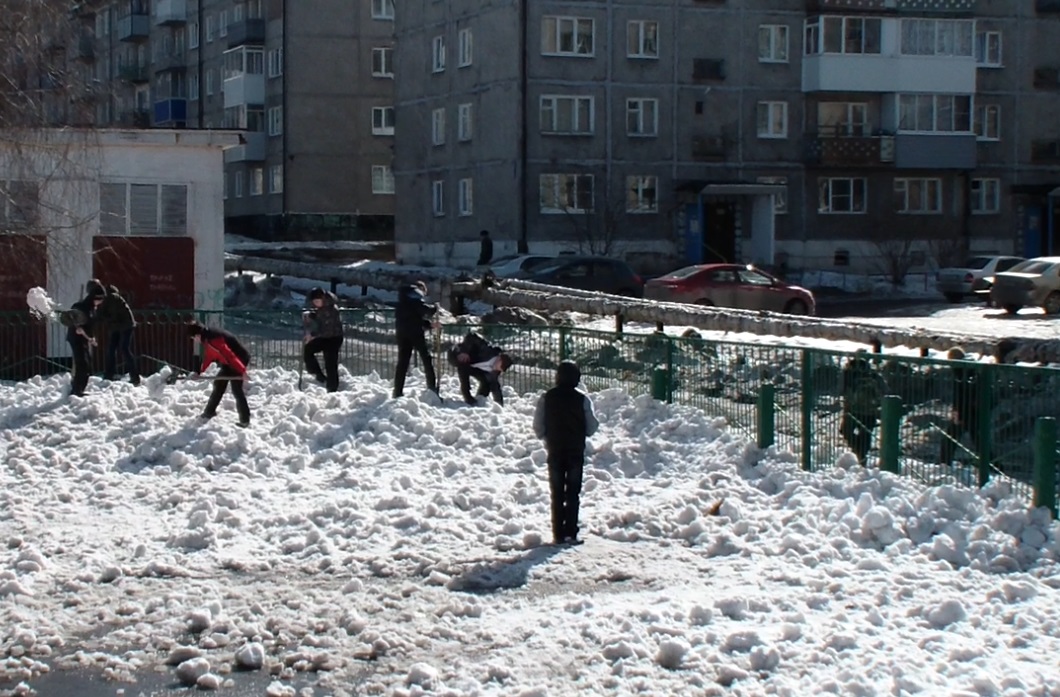 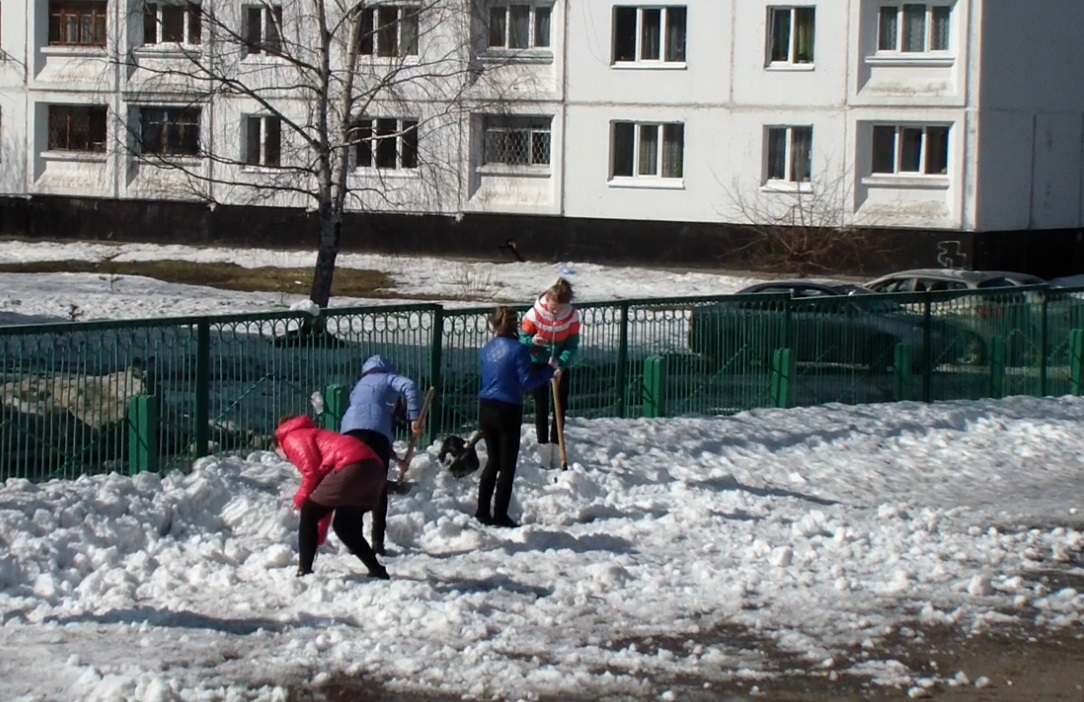 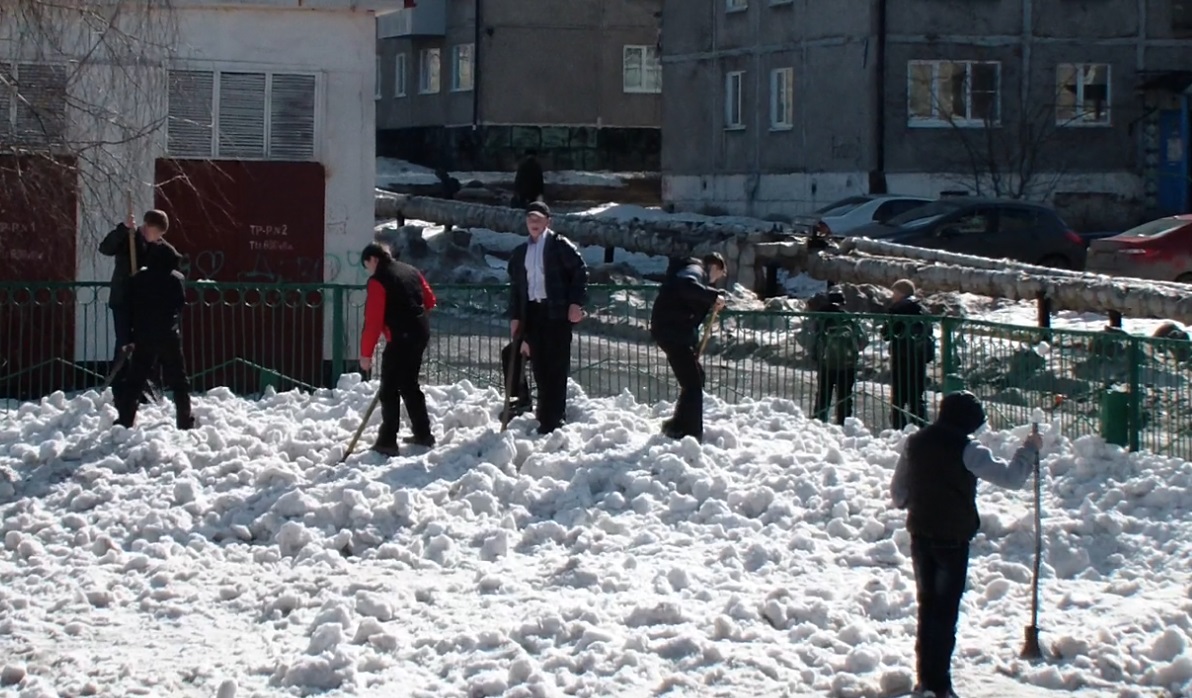 